	Hanover Heights Community School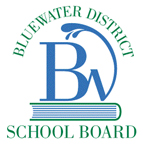 2012-2013 Long Range PlanTeacher: Matthew Patterson		Grade: 8P		Subject: Grade 8 Science#ChapterCategoryTopic1Introduction2OneCells, Tissues, Organs, and SystemsCharacteristics of Living Things3Learning About the Microscope4Plant and Animal Cells5Lab: Comparing Plant and Animal Cells6Lab Report: Comparing Plant and Animal Cells7Transporting Materials Across Cell Membranes8Osmosis9Observing Living Organisms in Pond Water10Lab: Are Bacteria Found in Milk?11The Need For Cell Division12Cell Division13Reproducing Asexually and Sexually14Water Movement in a Plant15Lab: Water Movement in a Plant16Lab Report: Water Movement in a Plant17Examining the Leaf18Flowers, Seeds, and Fruits19Lab: Environmental Factors20Unit I Test21TwoFluidsThe Nature of Fluids22Lab: Nature of Fluids23Lab Report: Nature of Fluids24How Fluids Flow25Lab: Flow Rate of Liquids and Gases26Lab: Comparing the Flow Rate of Different Liquids27Lab: Changing the Viscosity of a Liquid28Buoyancy29Lab: Floating One Gas on Another30Lab Report: Floating One Gas31Buoyant Force32Lab: Buoyant Forces33Density of Fluids34Measuring Density35Fluid Pressure36Lab: Fluid Pressure37Fluids at Work38Pumps for Hydraulic Systems39Unit II Test40ThreeOpticsLight Energy and Its Sources41Lab: Watching Light Travel42Getting in Light’s Way / Describing Images43Lab: Reflecting Light Off a Plane Mirror44Lab Report: Reflecting Light Off a Plane Mirror45Reflecting Light Off Surfaces46Lab: Viewing Images in a Plane Mirror / Lab: Curved Mirrors47Using Curved Mirrors48Lab: The Refraction of Light49Refracting Light in Lenses50Lab: Investigating Lenses51The Human Eye / Visible Spectrum / Electromagnetic Spectrum52A Telescope for Every Wave53Lab: Mixing the Colours of Light54Additive Colour Mixing55Light Entertainment56Lab: Pigments and Filters for the Stage57Lab Report: Pigments and Filters for the Stage58Subtractive Colour Mixing59Solar Panels60Unit III Test61FourMechanical Advantage and EfficiencyDesigning Machines62Levers: How They Work63Lab: Raise It Up64Lab Report: Raise It Up65Simulating Human Movement66Pulleys, Wheel and Axle, and Gears67Mechanisms in Giant Machines68Moving Efficiently / Friction and Mechanical Advantage69Lab: Moving the Couch70Testing Force and Endurance71Lab: Testing Shoes72Lab Report: Testing Shoes73Force, Area, and Pressure / Pressure on Liquids and Gases74Lab: Squeezing Liquids and Gases75Pressure in Fluid Systems76Lab: A Hydraulic Solution for a Pain in the Neck77A Student-Friendly Classroom78Designing for People with Special Needs79Mountain Bike or Road Bike?80The Life of a Product81A World Without Cars?82Unit IV Test83FiveWater SystemsWater in Our World84Lab: Comparing Salt Water and Fresh Water85The Water Cycle86The Power of Water87The Water Table88The Human Side of Water Systems / Water Treatment and Disposal89Floods: Water Untamed90Geological Features at Sea and on Land / Rivers of Ice91Lab: Rising and Falling92Lab Report: Rising and Falling93Currents94Water, Weather, and Climate95Waves96Lab: Investigating Tides97Lab Report: Investigating Tides98Exploring the Deep99Oil: Wealth from the Ocean Floor100Diversity101Lab: Productivity of Organisms102Lab: The Brine Shrimp Experiment103People, Resources, and Water Systems104Unit V Test